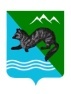 ПОСТАНОВЛЕНИЕАДМИНИСТРАЦИИ СОБОЛЕВСКОГО   МУНИЦИПАЛЬНОГО РАЙОНА КАМЧАТСКОГО КРАЯ3 марта 2016                                               с.Соболево                                            № 45В соответствии с частью 6 статьи 7 и частью 3 статьи 46 Федерального закона от 06.10.2003 № 131-ФЗ «Об общих принципах организации местного самоуправления в Российской Федерации», Законом Камчатского края от 23.09.2014 № 503 «О проведении оценки регулирующего воздействия проектов муниципальных нормативных правовых актов и экспертизы муниципальных нормативных правовых актов в Камчатском крае», Приказом Министерства экономического развития Российской Федерации от 26.03.2014 № 159 «Об утверждении Методических рекомендаций по организации и проведению процедуры оценки регулирующего воздействия проектов нормативных правовых актов субъектов Российской Федерации и экспертизы нормативных правовых актов субъектов Российской Федерации», Приказом Министерства экономического развития, предпринимательства и торговли Камчатского края от 17.03.2015 № 147-п «Об утверждении Методических рекомендаций по организации и проведению в Камчатском крае процедуры оценки регулирующего воздействия проектов муниципальных нормативных правовых актов и экспертизы муниципальных нормативных правовых актов», а также в целях выявления нормативно-правовых актов, необоснованно затрудняющих осуществление предпринимательской и инвестиционной деятельности на территории Соболевского муниципального района,АДМИНИСТРАЦИЯ ПОСТАНОВЛЯЕТ : Утвердить Порядок проведения оценки регулирующего воздействия проектов нормативных правовых актов Соболевского муниципального района и экспертизы нормативных правовых актов Соболевского муниципального района (далее – Порядок) согласно приложению.  Структурным подразделениям Администрации Соболевского муниципального района при подготовке проектов нормативных правовых актов проводить оценку регулирующего воздействия в соответствии с настоящим Порядком.Управлению делами администрации Соболевского муниципального го района опубликовать настоящее распоряжение в районной газете               «Соболевский вестник» и разместить на официальном сайте Соболевского муниципального района в информационно-телекоммуникационной сети Интернет.Настоящее постановление вступает в силу после его официального опубликования (обнародования) и распространяется на правоотношения, возникающие с 01.01.2016 года. Контроль за исполнением настоящего постановления возложить на заместителя главы администрации Соболевского муниципального района Колмакова А.В.  Заместитель главы администрации Соболевского муниципального района                                                   А.В. Колмаков   Приложение к постановлению Администрации Соболевского муниципального района Камчатского края от 03 марта 2016__ № 45Порядокпроведения оценки регулирующего воздействия проектов нормативных правовых актов Соболевского муниципального района и экспертизы нормативных правовых актов Соболевского муниципального районаОбщие положенияНастоящий Порядок регулирует:проведение оценки регулирующего воздействия (далее - ОРВ) проектов нормативных правовых актов Думы Соболевского муниципального района,  Главы Соболевского муниципального района,  Администрации Соболевского муниципального района, затрагивающих вопросы осуществления предпринимательской и инвестиционной деятельности (далее также – проекты нормативных правовых актов);проведение экспертизы нормативных правовых актов Думы Соболевского муниципального района, Главы Соболевского муниципального района, Администрации Соболевского муниципального района, затрагивающих вопросы осуществления предпринимательской и инвестиционной деятельности (далее также – нормативные правовые акты).ОРВ проектов нормативных правовых актов проводиться с целью выявления в проекте нормативного правового акта положений, которые:вводят избыточные обязанности, запреты и ограничения для субъектов предпринимательской и инвестиционной деятельности или способствуют их введению;способствуют возникновению необоснованных расходов субъектов предпринимательской и инвестиционной деятельности;способствуют возникновению необоснованных расходов местного бюджета.Оценка регулирующего воздействия не проводится в отношении:проектов местных бюджетов и отчетов об их исполнении;проектов нормативных правовых актов, устанавливающих налоги, сборы и тарифы, установление которых отнесено к вопросам местного значения;проектов нормативных правовых актов, подлежащих публичным слушаниям в соответствии со статьей 28 Федерального закона от 06.10.2003 № 131-ФЗ «Об общих принципах организации местного самоуправления в Российской Федерации»;проектов нормативных правовых актов, содержащих сведения, составляющие государственную или иную охраняемую законом тайну, сведения конфиденциального характера.ОРВ проводится на стадии подготовки проекта нормативного правового акта и включает в себя:предварительную ОРВ;углубленную ОРВ.Предварительная ОРВ проводится структурным подразделением Администрации Соболевского муниципального района, осуществляющим подготовку проекта нормативного правового акта (далее – орган разработчик).Углубленная ОРВ осуществляется органом разработчиком, Комитетом по экономике, ТЭК, ЖКХ и управлению муниципальным имуществом администрации Соболевского муниципального района, являющемся уполномоченным органом, ответственным за внедрение процедуры ОРВ проектов нормативных правовых актов Соболевского муниципального района и экспертизы нормативных правовых актов Соболевского муниципального района (далее – уполномоченный орган).Структурным подразделениям Администрации Соболевского муниципального района, осуществляющим функции в установленной сфере деятельности, выполняются функции  органа разработчика, предусмотренные разделами 2 и 3 настоящего Порядка, также при проведении ОРВ проектов нормативных правовых актов Думы Соболевского муниципального района, Главы Соболевского муниципального района.Экспертиза нормативных правовых актов проводится уполномоченным органом в целях выявления в нормативном правовом акте положений, которые необоснованно затрудняют осуществление предпринимательской и инвестиционной деятельности.Ежегодно в срок до 20 декабря уполномоченный орган готовит отчет о проведении в Соболевском муниципальном районе оценки регулирующего воздействия проектов нормативных правовых актов и экспертизы нормативных правовых актов, который вносится им на рассмотрение Инвестиционной рабочей группы в Соболевском муниципальном районе.2. Предварительная оценка регулирующего воздействияПредварительная оценка регулирующего воздействия проводится  органом разработчиком на стадии подготовки проекта нормативного правового акта.Орган разработчик при проведении предварительной оценки регулирующего воздействия определяет следующее:предусматривает ли проект нормативного правового акта положения, которыми:а) изменяется содержание прав и обязанностей субъектов предпринимательской и инвестиционной деятельности;б) изменяется порядок осуществления полномочий органов местного самоуправления Соболевского муниципального района в отношениях с субъектами предпринимательской и инвестиционной деятельности;приведет ли планируемая реализация положений проекта нормативного правового акта, указанных в пункте 1 настоящей части (при их наличии):а) к невозможности исполнения субъектами предпринимательской и инвестиционной деятельности возложенных на них обязанностей вследствие возникновения избыточных обязанностей, запретов и ограничений для субъектов предпринимательской и инвестиционной деятельности, отсутствия необходимых организационных или технических условий у органов местного самоуправления Соболевского муниципального района, а также сложившегося в Соболевском муниципальном районе уровня развития технологий, инфраструктуры, рынков товаров и услуг;б) к возникновению у субъектов предпринимательской и инвестиционной деятельности дополнительных существенных расходов при осуществлении предпринимательской и инвестиционной деятельности либо к возникновению дополнительных существенных расходов местного бюджета.2.3. Орган разработчик по результатам проведения предварительной ОРВ принимает одно из следующих решений:1) в отношении проекта нормативного правового акта не требуется углубленная ОРВ в связи с тем, что проект нормативного правового акта не предусматривает положения, указанные в пункте 1 части 2.2 настоящего Порядка, и (или) их наличие не приведет к последствиям, указанным в пункте 2 части 2.2 настоящего Порядка;2) в отношении проекта нормативного правового акта требуется углубленная ОРВ в связи с тем, что проект нормативного правового акта предусматривает положения, указанные в пункте 1 части 2.2 настоящего Порядка, и их наличие может привести к последствиям, указанным в пункте 2 части 2.2 настоящего Порядка.2.4. Решение органа разработчика, принятое по результатам проведения предварительной ОРВ, излагается в пояснительной записке о результатах предварительной ОРВ по форме согласно приложению № 1 к настоящему Порядку, которая подписывается руководителем  органа разработчика или уполномоченным им должностным лицом и прилагается к проекту нормативного правового акта.2.5. В случае принятия решения, указанного в пункте 1 части 2.3 настоящего Порядка, орган разработчик направляет проект нормативного правового акта с пояснительной запиской о результатах предварительной ОРВ в уполномоченный орган.2.6. Уполномоченный орган проверяет соблюдение органом разработчиком требований настоящего Порядка, а также обоснованность выводов  органа разработчика, указанных в пояснительной записке о результатах предварительной ОРВ.2.7. В случае согласия уполномоченного органа с выводами, указанными в пояснительной записке о результатах предварительной ОРВ, уполномоченным органом в течение 5 календарных дней со дня поступления проекта нормативного правового акта и пояснительной записки о результатах предварительной ОРВ оформляется заключение об ОРВ проекта нормативного правового акта (далее - заключение).2.8. Уполномоченный орган направляет заключение органу разработчику в течение 2 календарных дней со дня его подписания.2.9. Заключение подлежит размещению уполномоченным органом на официальном сайте Администрации Соболевского муниципального района в сети Интернет http://sobolevomr.ru/ (далее - официальный сайт) в разделе «Оценка регулирующего воздействия» в течение 3 рабочих дней со дня его подписания. 2.10. В случае не согласия уполномоченного органа с выводами, указанными в пояснительной записке о результатах предварительной ОРВ, проект нормативного правового акта с пояснительной запиской о результатах предварительной ОРВ направляется уполномоченным органом в адрес органа разработчика в течение 2 рабочих дней для проведения углубленной оценки.Углубленная оценка регулирующего воздействияУглубленная ОРВ включает в себя:оценку органом разработчиком проекта нормативного правового акта в соответствии с пунктами 1 - 5 части 3.2 настоящего Порядка и определение степени его регулирующего воздействия в соответствии с пунктом 6 части 3.2 настоящего Порядка;проведение органом разработчиком публичных консультаций по проекту нормативного правового акта (далее - публичные консультации) и подготовку свода предложений по результатам публичных консультаций;подготовку органом разработчиком сводного отчета о результатах углубленной ОРВ по итогам проведения мероприятий, указанных в пунктах 1 и 2 настоящей части;подготовку уполномоченным органом заключения.При проведении углубленной ОРВ определяется следующее:проблема, на решение которой направлено введение положений, указанных в пункте 1 части 2.2 настоящего Порядка, а также возможность ее решения с помощью иных правовых, информационных или организационных средств. При этом могут учитываться сведения о существующем опыте решения данной или аналогичной проблемы правовыми, информационными или организационными средствами в других муниципальных образованиях Камчатского края и субъектах Российской Федерации;цели, предусмотренные проектом нормативного правового акта, и их соответствие:а) федеральному законодательству, положениям посланий Президента Российской Федерации Федеральному Собранию Российской Федерации, концепции долгосрочного социально-экономического развития Российской Федерации, программе социально-экономического развития Российской Федерации, стратегии социально-экономического развития Камчатского края, законам Камчатского края, нормативным правовым актам Думы Соболевского муниципального района, Главы Соболевского муниципального района,  Администрации Соболевского муниципального района, в которых формируются и обосновываются цели и приоритеты политики, направления реализации указанных целей, задачи, подлежащие решению для их реализации;б) поручениям Главы Соболевского муниципального района, Администрации Соболевского муниципального  района;основные группы участников общественных отношений, интересы которых будут затронуты положениями, указанными в пункте 1 части 2.2 настоящего Порядка, их новые обязанности или ограничения либо изменение содержания существующих обязанностей и ограничений, а также их предполагаемые издержки и выгоды от предусмотренного проектом нормативного правового акта правового регулирования;риски недостижения целей, предусмотренных проектом нормативного правового акта, а также возможные негативные последствия от введения правового регулирования для экономического развития Соболевского муниципального района в целом или отдельных отраслей экономики, конкуренции, рынков товаров и услуг, в том числе для развития субъектов малого и среднего предпринимательства;обоснованность расходов местного бюджета, связанных с созданием в целях реализации положений проекта нормативного правового акта, указанных в пункте 1 части 2.2 настоящего Порядка, необходимых правовых, организационных и информационных условий органами местного самоуправления Соболевского муниципального района, а также связанных с соблюдением требований правового регулирования субъектами предпринимательской и инвестиционной деятельности;степень регулирующего воздействия проекта нормативного правового акта по следующим критериям:а) высокая степень регулирующего воздействия – проект нормативного правового акта содержит положения, устанавливающие ранее не предусмотренные федеральным законодательством, законодательством Камчатского края, нормативными правовыми актами Думы Соболевского муниципального района, Главы Соболевского муниципального района, Администрации Соболевского муниципального района обязанности, запреты и ограничения для субъектов предпринимательской и инвестиционной деятельности или способствующие их установлению, а также положения, приводящие к возникновению ранее не предусмотренных федеральным законодательством, законодательством Камчатского края, решениями Думы Соболевского муниципального района, правовыми актами Администрации Соболевского муниципального района расходов субъектов предпринимательской и инвестиционной деятельности;б) средняя степень регулирующего воздействия – проект нормативного правового акта содержит положения, изменяющие ранее предусмотренные федеральным законодательством, законодательством Камчатского края, нормативными правовыми актами Думы Соболевского муниципального района, Главы Соболевского муниципального района, Администрации Соболевского муниципального района обязанности, запреты и ограничения для субъектов предпринимательской и инвестиционной деятельности или способствующие их установлению, а также положения, приводящие к существенному увеличению ранее предусмотренных федеральным законодательством, законодательством Камчатского края, нормативными правовыми актами Думы Соболевского муниципального района, Главы Соболевского муниципального района, Администрации Соболевского муниципального района расходов субъектов предпринимательской и инвестиционной деятельности;в) низкая степень регулирующего воздействия – проект нормативного правового акта не содержит положений, предусмотренных подпунктами «а» и «б» настоящего пункта, однако подлежит ОРВ, поскольку регулирует вопросы осуществления предпринимательской и инвестиционной деятельности. Орган разработчик при проведении углубленной ОРВ проводит публичные консультации с целью учета мнения их участников посредством размещения на официальном сайте уведомления о проведении публичных консультаций по форме согласно приложению № 2 к настоящему Порядку.Публичные консультации проводятся в соответствии с правилами проведения публичных консультаций согласно приложению № 3 к настоящему Порядку в течение 15 рабочих дней.Орган разработчик обязан рассмотреть все предложения, поступившие при проведении публичных консультаций, и подготовить свод предложений по форме согласно приложению № 4 к настоящему Порядку с указанием сведений об их учете или причинах их отклонения.Если органом разработчиком в процессе доработки проекта нормативного правового акта в него будут внесены изменения, содержащие положения, имеющие высокую или среднюю степень регулирующего воздействия, в отношении которых не проведены публичные консультации, по проекту нормативного правового акта повторно проводятся публичные консультации.По результатам проведения мероприятий, указанных в пунктах 1 и 2 части 3.1 настоящего Порядка, орган разработчик готовит сводный отчет о результатах углубленной ОРВ по форме согласно приложению № 5 к настоящему Порядку, содержащий сведения о проведении публичных консультаций, сроках их проведения, исполнительных органах государственной власти Камчатского края, органов местного самоуправления Соболевского муниципального района, структурных подразделениях Администрации Соболевского муниципального района, привлеченных к участию в публичных консультациях, и участниках публичных консультаций, а также необходимые для подготовки уполномоченным органом заключения расчеты, обоснования и прогнозы социально-экономических и финансовых последствий реализации предлагаемых решений.Информация об источниках данных и методах расчетов должна обеспечивать возможность их верификации. Если расчеты произведены на основании данных, не опубликованных в открытых источниках, такие данные должны быть приведены в приложении к сводному отчету в полном объеме.Орган разработчик в течение 10 календарных дней со дня окончания публичных консультаций направляет проект нормативного правового акта с приложением сводного отчета о результатах углубленной ОРВ и свода предложений, подписанных руководителем  органа разработчика или уполномоченным им должностным лицом, в уполномоченный орган для подготовки заключения.Уполномоченный орган в течение 10 календарных дней со дня поступления проекта нормативного правового акта и прилагаемого к нему сводного отчета о результатах углубленной ОРВ составляет заключение по форме согласно приложению № 6 к настоящему Порядку.В случае выявления уполномоченным органом в проекте нормативного правового акта положений, указанных в части 1.2. настоящего Порядка, в заключении могут содержаться предложения об использовании  органом разработчиком решений, предполагающих применение иных правовых, информационных или организационных средств для решения поставленной проблемы.Уполномоченный орган направляет заключение  органу разработчику в течение 2 рабочих дней со дня его подписания.Недостатки, указанные уполномоченным органом в заключении, устраняются органом разработчиком в течение 5 рабочих дней со дня получения заключения.После устранения указанных в заключении недостатков проект нормативного правового акта повторно направляется органом разработчиком в уполномоченный орган для подготовки заключения.Заключение подлежит размещению уполномоченным органом на официальном сайте не позднее 5 календарных дней со дня его направления  органу разработчику.Экспертиза нормативных правовых актовЭкспертиза нормативных правовых актов (далее - экспертиза) проводится уполномоченным органом в случаях:принятия уполномоченным органом решения о проведении экспертизы по результатам мониторинга нормативных правовых актов;поступления от органов государственной власти, органов местного самоуправления, общественных объединений и иных организаций обращений о проведении экспертизы.При проведении экспертизы уполномоченный орган вправе использовать официальную статистическую информацию, результаты социологических исследований, в том числе опросов, экспертные оценки, данные (расчеты, обоснования), представленные исполнительным органом государственной власти Камчатского края, органами местного самоуправления Соболевского муниципального района, к установленной сфере деятельности которого относится предмет правового регулирования нормативного правового акта, а также иные данные и методы.Уполномоченный орган при проведении экспертизы проводит публичные консультации по нормативным правовым актам посредством размещения на официальном сайте уведомления о проведении публичных консультаций по форме согласно приложению № 2 к настоящему Порядку.Публичные консультации по нормативным правовым актам проводятся в соответствии с правилами проведения публичных консультаций согласно приложению № 3 к настоящему Порядку.Результаты экспертизы оформляются уполномоченным органом в виде заключения о результатах экспертизы по форме согласно приложению № 7 к настоящему Порядку, в котором должен содержаться вывод об отсутствии или наличии в нормативном правовом акте положений, указанных в части 1.8 настоящего Порядка.В случае выявления в нормативном правовом акте положений, указанных в части 1.8 настоящего Порядка, в заключении о результатах экспертизы могут содержаться предложения об использовании решений, предполагающих применение иных правовых, информационных или организационных средств регулирования отношений.Уполномоченный орган составляет заключение о результатах экспертизы в течение месяца со дня окончания срока проведения публичных консультаций по нормативному правовому акту, которое размещается на официальном сайте. Срок проведения экспертизы может быть продлен уполномоченным органом, но не более чем на один месяц.Уполномоченный орган направляет заключение о результатах экспертизы с приложением свода предложений по результатам публичных консультаций по форме согласно приложению № 4 к настоящему Порядку структурному подразделению Администрации Соболевского муниципального района, к установленной сфере деятельности которого относится предмет правового регулирования нормативного правового акта, в течение 2 рабочих дней со дня его подписания.Приложение № 1к Порядку проведения оценки регулирующего воздействия проектов нормативных правовых актов Соболевского  муниципального района и экспертизы нормативных правовых актов Соболевского  муниципального районаПояснительная записка
о результатах предварительной оценки регулирующего воздействияВ ходе проведения _____________________________________________________________ ___________________________________________________________________________________(наименование структурного подразделения Администрации Соболевского муниципального района)предварительной оценки регулирующего воздействия проекта ___________________________________________________________________________________ ___________________________________________________________________________________ (вид и наименование проекта нормативного правового акта) установлено, что данный проект предусматривает/не предусматривает положения, которыми:1) изменяется содержание прав и обязанностей субъектов предпринимательской и инвестиционной деятельности (если предусматривает, указать, как именно);2) изменяется порядок осуществления полномочий органов местного самоуправления Соболевского муниципального района в отношениях с субъектами предпринимательской и инвестиционной деятельности (если предусматривает, указать, как именно).И (или) их наличие приведет/не приведет:1) к невозможности исполнения субъектами предпринимательской и инвестиционной деятельности возложенных на них обязанностей вследствие возникновения избыточных обязанностей, запретов и ограничений для субъектов предпринимательской и инвестиционной деятельности, отсутствия необходимых организационных или технических условий у органов местного самоуправления Соболевского муниципального района, а также сложившегося в Усть-Большерецком муниципальном районе уровня развития технологий, инфраструктуры, рынков товаров и услуг;2) к возникновению у субъектов предпринимательской и инвестиционной деятельности дополнительных существенных расходов при осуществлении предпринимательской и инвестиционной деятельности либо к возникновению дополнительных существенных расходов местного бюджета.Таким образом, в отношении проекта_____________________________________________________________________________ ___________________________________________________________________________________ (вид и наименование проекта нормативного правового акта) требуется/не требуется углубленная оценка регулирующего воздействия.Руководитель структурного подразделенияАдминистрации Соболевского  муниципального района      ___________/______________/Приложение № 2к Порядку проведения оценки регулирующего воздействия проектов нормативных правовых актов Соболевского муниципального района и экспертизы нормативных правовых актов Соболевского  муниципального района Уведомление
о проведении публичных консультацийНастоящим __________________________________________________________________ ___________________________________________________________________________________(наименование структурного подразделения Администрации Соболевского  муниципального района)уведомляет о проведении публичных консультаций по ______________________________ ___________________________________________________________________________________(вид и наименование проекта нормативного правового акта/нормативного правового акта)Срок проведения публичных консультаций: ___.___.20___ - ___.___.20___Способ направления ответов:направление по электронной почте на адрес _______________________________________                     (адрес электронной почты ответственного        сотрудника)в виде прикрепленного файла, составленного (заполненного) по прилагаемой форме.Контактное лицо: ______________________________________________________________                       (ФИО, должность ответственного лица Администрации Соболевского муниципального района, контактный телефон)___________________________________________________ с __-00 до __-00 по рабочим                дням.Прилагаемые к уведомлению документы:_____________________________________________________________________________(вид и наименование проекта нормативного правового акта/нормативный правовой акт, иные документы)____________________________________________________________________________________________________КомментарийПроект нормативного правового акта/нормативный правовой акт__________________________________________________________________________________________________________________________________________________________(наименование проекта нормативного правового акта/нормативного правового акта)устанавливает _____________________________________________________________________________(краткое описание вводимого правого регулирования)В рамках проведения оценки регулирующего воздействия/экспертизы__________________________________________________________________________________________________________________________________________________________(наименование проекта нормативного правового акта/нормативного правового акта)и выявления в нем положений, вводящих необоснованные обязанности, запреты и ограничения для субъектов предпринимательской и инвестиционной деятельности или способствующих их введению, а также положений, способствующих возникновению необоснованных расходов субъектов предпринимательской и инвестиционной деятельности и краевого бюджета,__________________________________________________________________________________________________________________________________________________________(наименование структурного подразделения Администрации Соболевского муниципального района)в соответствии с постановлением Администрации Соболевского муниципального района «Об утверждении Порядка проведения оценки регулирующего воздействия проектов нормативных правовых актов Соболевского муниципального района и экспертизы муниципальных нормативных правовых актов Соболевского муниципального района» проводит публичные консультации.В рамках указанных консультаций представители предпринимательского сообщества могут направить свои предложения и замечания по данному проекту нормативного правового акта/нормативному правовому акту.Перечень вопросов в рамках проведения публичных консультацийПожалуйста, заполните и направьте данную форму по электронной почте на адрес_____________________________________________________ не позднее __.__.20__ года.(адрес электронной почты ответственного сотрудника)_________________________________________________________________ ____________(наименование структурного подразделения Администрации Соболевского муниципального района)не будет иметь возможности проанализировать позиции, направленные после указанного срока, а также направленные не в соответствии с настоящей формой.Контактная информацияПо Вашему желанию укажите:Наименование организации _____________________________________________________Сферу деятельности организации ________________________________________________Ф.И.О. контактного лица _______________________________________________________Номер контактного телефона ____________________________________________________Адрес электронной почты _______________________________________________________1. На решение какой проблемы, на Ваш взгляд, направлено предлагаемое правовое регулирование? Актуальность проблемы? Оцените масштаб проблемы, на решение которой направлено предлагаемое регулирование. Оцените эффективность предлагаемого регулирования2. Термины (определения), вводимые/введенные проектом нормативного правового акта/нормативным правовым актом понятны, корректны и не вызывают неоднозначного толкования? Существует ли необходимость добавить иные термины (определения)?3. Насколько цель предлагаемого правового регулирования соотносится с проблемой, на решение которой оно направлено? Достигнет ли, на Ваш взгляд, предлагаемое правовое регулирование тех целей, на которые оно направлено?4. Достаточно ли предлагаемое проектом нормативного правового акта/нормативным правовым актом правовое регулирование? Существует ли необходимость включения/исключения/замены предлагаемых норм? Поясните свою позицию5. Какие полезные эффекты (для государства, общества, субъектов предпринимательской и инвестиционной деятельности, потребителей и т.п.) ожидаются в случае принятия проекта нормативного правового акта/возникли в связи с принятием нормативного правового акта? Какими данными можно будет подтвердить проявление таких полезных эффектов?6. Какие негативные эффекты (для государства, общества, субъектов предпринимательской и инвестиционной деятельности, потребителей и т.п.) ожидаются в случае принятия проекта нормативного правового акта/возникли в связи с принятием нормативного правового акта? Какими данными можно будет подтвердить проявление таких негативных эффектов?7. Оцените состав (по отраслям) и количество субъектов предпринимательской и инвестиционной деятельности, на которые будет распространяться/распространяется предлагаемое правовое регулирование8. Считаете ли вы, что предлагаемое правовое регулирование на практике приведет к усложнению/упрощению деятельности субъектов предпринимательской и инвестиционной деятельности? Поясните свою позицию9. Считаете ли Вы, что введение предлагаемого правового регулирования повлечет за собой существенные материальные или временные издержки субъектов предпринимательской и инвестиционной деятельности? Укажите такие нормы. Оцените такие издержки10. Содержит ли проект нормативного правового акта/нормативный правовой акт нормы, невыполнимые на практике? Приведите примеры таких норм?11. Существуют ли альтернативные способы достижения целей предлагаемого правового регулирования? По возможности укажите такие способы и аргументируйте свою позицию12. Какой переходный период необходим, по Вашему мнению, для вступления в силу предлагаемого правового регулирования?13. Специальные вопросы, касающиеся конкретных положений и норм рассматриваемого проекта нормативного правового акта/нормативного правового акта, отношение к которым  органу разработчику/уполномоченному органу необходимо прояснить14. Иные предложения и замечания по проекту нормативного правового акта/нормативному правовому актуПриложение № 3к Порядку проведения оценки регулирующего воздействия проектов нормативных правовых актов Соболевского  муниципального района и экспертизы нормативных правовых актов Соболевского муниципального района Правила
проведения публичных консультаций по проектам нормативных правовых актов Соболевского муниципального района и нормативным правовым актам Соболевского муниципального района1. Проведение публичных консультаций по проектам нормативных правовых актов или нормативным правовым актам (далее – публичные консультации) осуществляются соответственно  органом разработчиком или уполномоченным органом посредством размещения на официальном сайте уведомления о проведении публичных консультаций по форме согласно приложению № 2 к Порядку проведения оценки регулирующего воздействия проектов муниципальных нормативных правовых актов Соболевского муниципального района Камчатского края и экспертизы муниципальных нормативных правовых актов Соболевского муниципального района Камчатского края (далее – уведомление).2. В уведомлении должен быть указан срок проведения публичных консультаций, а также способ направления участниками публичных консультаций своих мнений по вопросам, обсуждаемым в ходе публичных консультаций.3. Срок проведения публичных консультаций по проектам нормативных правовых актов устанавливается  органом разработчиком с учетом степени регулирующего воздействия положений, содержащихся в проекте нормативного правового акта:1) 30 календарных дней – для проектов нормативных правовых актов, содержащих положения, имеющие высокую степень регулирующего воздействия;2) 20 календарных дней – для проектов нормативных правовых актов, содержащих положения, имеющие среднюю степень регулирующего воздействия;3) 10 календарных дней – для проектов нормативных правовых актов, содержащих положения, имеющие низкую степень регулирующего воздействия.4. Срок проведения публичных консультаций по нормативным правовым актам составляет 15 рабочих дней.5. К уведомлению прилагаются проект нормативного правового акта, в отношении которого проводится оценка регулирующего воздействия, или нормативный правовой акт, в отношении которого проводится экспертиза, а также иные документы, которые позволят наиболее эффективно учесть мнения заинтересованных сторон.6. Орган разработчик или уполномоченный орган извещает о начале публичных консультаций:1) заинтересованные структурные подразделения Администрации Соболевского муниципального района;2) заинтересованные исполнительные органы государственной власти Камчатского края;3) органы местного самоуправления Соболевского муниципального района;4) уполномоченного при Губернаторе Камчатского края по защите прав предпринимателей;3) Инвестиционную рабочую группу в Соболевском муниципальном районе;4) иные организации, которые целесообразно, по мнению регулирующего органа или уполномоченного органа, привлечь к публичным консультациям.7. Участниками публичных консультаций могут быть физические и юридические лица в сфере предпринимательской и инвестиционной деятельности, а также научно-экспертные организации.8. Дополнительно публичные консультации могут проводиться посредством обсуждения проекта нормативного правового акта или нормативного правового акта с участием представителей субъектов предпринимательской деятельности, в том числе некоммерческих организаций, целью деятельности которых является защита и представление интересов субъектов предпринимательской деятельности.                                                                           Приложение № 4к Порядку проведения оценки регулирующего воздействия проектов нормативных правовых актов Соболевского муниципального района и экспертизы нормативных правовых актов Соболевского муниципального района Свод предложенийк _____________________________________________________________________________________________________________________(вид и наименование проекта нормативного правового акта/нормативного правового акта)Предложения в рамках публичных консультаций принимались с ____ по _____.Руководитель структурного подразделенияАдминистрации Соболевского муниципального района 		                                                                      		_________________/______________/Исп. Фамилия, имя, отчествотелефон: 00-00-00Наименование структурного подразделения Администрации Соболевского муниципального района                                                                           Приложение № 5к Порядку проведения оценки регулирующего воздействия проектов нормативных правовых актов Соболевского муниципального района и экспертизы нормативных правовых актов Соболевского муниципального района Сводный отчет
о результатах углубленной оценки регулирующего воздействияПриложение № 6к Порядку проведения оценки регулирующего воздействия проектов нормативных правовых актов Соболевского муниципального района и экспертизы нормативных правовых актов Соболевского муниципального района Заключение
о результатах оценки регулирующего воздействия проекта нормативного правового акта Соболевского муниципального района1. Общие сведения1.1. Вид и наименование проекта нормативного правового акта: ___________________________________________________________________________________________________1.2. Наименование структурного подразделения Администрации Соболевского муниципального района (органа разработчика), проводившего оценку регулирующего воздействия:_____________________________________________________________________________1.3. Стадия: ___________________________________________________________________           (проект нормативного правового акта, вводящего новое правовое регулирование/_____________________________________________________________________________внесение изменений в действующий нормативный правовой акт)2. Описание существующей проблемы2.1. Причины муниципального вмешательства (в чем состоит проблема в целом?):__________________________________________________________________________________________________________________________________________________________2.2. Цель введения правового регулирования: ______________________________________2.3. Негативные эффекты, связанные с существованием рассматриваемой проблемы:__________________________________________________________________________________________________________________________________________________________2.4. Риски и предполагаемые последствия, связанные с сохранением текущего положения:__________________________________________________________________________________________________________________________________________________________3. Цели и задачи правового регулирования3.1. Основные цели правового регулирования:_____________________________________________________________________________3.2. Соответствие федеральному законодательству и законодательству Камчатского края:__________________________________________________________________________________________________________________________________________________________3.3. Обоснование неэффективности действующего в рассматриваемой сфере правового регулирования: ____________________________________________________________________________________________________________________________________________________________________________________________________________________________________________4. Возможные варианты достижения поставленной цели4.1. Невмешательство: __________________________________________________________4.2. Совершенствование применения существующего правового регулирования:_____________________________________________________________________________4.3. Саморегулирование: ________________________________________________________4.4. Прямое правовое регулирование:_____________________________________________________________________________5. Анализ издержек и выгод каждой из рассматриваемых альтернатив, варианты достижения поставленной цели5.1. Описание основных групп субъектов предпринимательской и инвестиционной деятельности или территории, на которые будет оказано воздействие:__________________________________________________________________________________________________________________________________________________________5.2. Ожидаемое негативное и позитивное воздействие правового регулирования:__________________________________________________________________________________________________________________________________________________________5.3. Количественная оценка соответствующего воздействия:_____________________________________________________________________________(если возможно)5.4. Период воздействия: _______________________________________________________                                              (кратко-, средне- или долгосрочный)5.5. Основные результаты, риски и ограничения использования правового регулирования:__________________________________________________________________________________________________________________________________________________________6. Публичные консультации6.1. Стороны, с которыми были проведены консультации:_____________________________________________________________________________6.2. Основные результаты консультаций:_____________________________________________________________________________7. Рекомендуемый вариант регулирующего решения7.1. Описание выбранного варианта: ___________________________________________________________________________________________________________________________(принятие новых нормативных правовых актов, признание утратившими силу нормативных_____________________________________________________________________________правовых актов, внесение изменений в нормативные правовые акты, направление_____________________________________________________________________________предложений по изменению законодательства субъекта, сохранение действующего режима регулирования)7.2. Обоснование соответствия масштаба регулирующего решения масштабу существующей проблемы: ____________________________________________________________7.3. Ожидаемые выгоды и издержки: __________________________________________________________________________________________________________________________8. Реализация выбранного варианта и последующий мониторинг8.1. Организационные вопросы практического применения выбранного варианта:__________________________________________________________________________________________________________________________________________________________8.2. Система мониторинга применения регулирующего решения:_____________________________________________________________________________8.3. Вопросы осуществления последующей оценки эффективности:_____________________________________________________________________________9. Вывод__________________________________________________________________________________________________________________________________________________________(наименование структурного подразделения Администрации Соболевского муниципального района (уполномоченного органа)по результатам рассмотрения ____________________________________________________                                                            (вид и наименование проекта нормативного правового акта)установлено, что  органом разработчиком соблюден/не соблюден порядок проведения оценки регулирующего воздействия.Проект нормативного правового акта направлен органом разработчиком для подготовки настоящего заключения ___________________________________________________________________________________________________________________________________________(впервые/повторно)Органом разработчиком проведены публичные консультации по проекту ___________________________________________________________________ в срок с ______ по ______ г.            (вид и наименование проекта нормативного правового акта)На основании проведенной оценки регулирующего воздействия ___________________________________________________________________________________________________(вид и наименование проекта нормативного правового акта)с учетом информации, представленной органом разработчиком в сводном отчете о результатах углубленной оценки регулирующего воздействия, __________________________________________________________________________________________________________(наименование структурного подразделения Администрации Соболевского муниципального района_____________________________________________________________________________(уполномоченного органа)сделаны следующие выводы: ____________________________________________________(вывод о наличии либо отсутствии достаточного_____________________________________________________________________________(обоснования решения проблемы предложенным способом правового регулирования)_____________________________________________________________________________(вывод о наличии либо отсутствии положений, вводящих избыточные обязанности, запреты и ограничения для субъектов предпринимательской_____________________________________________________________________________и инвестиционной деятельности или способствующих их введению, а также положений, приводящих к возникновению необоснованных расходов - субъектов предпринимательской и инвестиционной деятельности, а также необоснованных расходов местного бюджета)_____________________________________________________________________________(обоснование выводов, а также иные замечания и предложения)Руководитель структурного подразделенияАдминистрации Соболевского муниципального района 		                         	_______________/____________/Исп. Фамилия, имя, отчествотелефон: 00-00-00Наименование структурного подразделения Администрации Соболевского муниципального районаПриложение № 7к Порядку проведения оценки регулирующего воздействия проектов нормативных правовых актов Соболевского  муниципального района и экспертизы нормативных правовых актов Соболевского муниципального района Заключение
о результатах экспертизы нормативного правового акта Соболевского муниципального районаВ соответствии с ______________________________________________________________                          (сведения о нормативных правовых актах, на основании которых проведена экспертиза)_____________________________________________________________________________(наименование структурного подразделения Администрации Соболевского муниципального района (уполномоченного органа)провело экспертизу ____________________________________________________________                             (вид и наименование нормативного правового акта)и сообщает следующее:1. Наименование структурного подразделения Администрации Соболевского муниципального района, к установленной сфере деятельности которого относится предмет правового регулирования нормативного правового акта: _______________________________________________________________________________________________________________2. Источник официального опубликования: _______________________________________3. Основание проведения экспертизы: ____________________________________________4. Общее описание рассматриваемого правового регулирования: ___________________________________________________________________________________________________5. Круг заинтересованных лиц: _______________________________________________________________________________________________________________________________6. Обоснование муниципального вмешательства (оправданность создания затруднений для ведения предпринимательской и инвестиционной деятельности, наличие иных факторов): ___________________________________________________________________________________7. Информация о наличии/отсутствии иных способов правового регулирования (отличных от реализованного в рамках нормативного правового акта, характеризующихся при прочих равных меньшими негативными последствиями с точки зрения создания избыточных административных барьеров): _________________________________________________________8. Информация о проведении публичных консультаций (участники, позиции сторон): _________________________________________________________________________________9. Оценка правового регулирования и предлагаемые альтернативы: ________________________________________________________________________________________________10. Вывод о наличии в нормативном правовом акте положений, необоснованно затрудняющих ведение предпринимательской и инвестиционной деятельности: ____________________________________________________________________________________________11. Рекомендации по результатам проведенной экспертизы: _______________________________________________________________________________________________________Руководитель структурного подразделенияАдминистрации Соболевского муниципального района 	___________/____________/Исп. Фамилия, имя, отчествотелефон: 00-00-00Наименование структурного подразделения Администрации Соболевского муниципального района Об утверждении Порядка проведения оценки регулирующего воздействия проектов нормативных правовых актов Соболевского муниципального района и экспертизы муниципальных нормативных правовых актов Соболевского муниципального района№ п/пУчастник публичных консультацийВопрос для обсужденияПредложение участника публичных консультацийСпособ представления предложенияДата поступления предложенияРезультат рассмотрения предложенияКомментарийВсего: ___________Всего: _________Всего: ________Всего: _________Период:с _________по __________Всего: _________Всего: ________123456781.1. Участник публичных консультаций 1N... Участник публичных консультаций N1. Наименование структурного подразделения Администрации Соболевского муниципального района (орган разработчик):1. Наименование структурного подразделения Администрации Соболевского муниципального района (орган разработчик):1. Наименование структурного подразделения Администрации Соболевского муниципального района (орган разработчик):1. Наименование структурного подразделения Администрации Соболевского муниципального района (орган разработчик):2.2.Сведения о привлечении к разработке проекта нормативного правового акта, иных исполнительных органов государственной власти Камчатского края, органов местного самоуправления Соболевского муниципального района, структурных подразделениях Администрации Соболевского муниципального района, руководителей организаций, интересы которых затрагивает проект правового акта, территориальных органов федеральных органов исполнительной власти по Камчатскому краю, ученых, представителей общественных объединений и иных лиц:Сведения о привлечении к разработке проекта нормативного правового акта, иных исполнительных органов государственной власти Камчатского края, органов местного самоуправления Соболевского муниципального района, структурных подразделениях Администрации Соболевского муниципального района, руководителей организаций, интересы которых затрагивает проект правового акта, территориальных органов федеральных органов исполнительной власти по Камчатскому краю, ученых, представителей общественных объединений и иных лиц:3.3.Вид и наименование проекта нормативного правового акта:Вид и наименование проекта нормативного правового акта:4.4.Степень регулирующего воздействия проекта нормативного правового акта:Степень регулирующего воздействия проекта нормативного правового акта:4.1.4.1.Обоснование отнесения проекта нормативного правового акта к определенной степени регулирующего воздействия:Обоснование отнесения проекта нормативного правового акта к определенной степени регулирующего воздействия:5.5.Сведения о проблеме, на решение которой направлено предлагаемое правовое регулирование:Сведения о проблеме, на решение которой направлено предлагаемое правовое регулирование:5.1.5.1.Оценка негативных эффектов, порождаемых наличием данной проблемы:Оценка негативных эффектов, порождаемых наличием данной проблемы:6.6.Описание предлагаемого правового регулирования в части положений, которыми изменяется содержание прав и обязанностей субъектов предпринимательской и инвестиционной деятельности, изменяется порядок реализации полномочий органов местного самоуправления муниципального района в отношениях с субъектами предпринимательской и инвестиционной деятельности. Альтернативные способы решения проблемы (информационные или организационные средства, невмешательство)Описание предлагаемого правового регулирования в части положений, которыми изменяется содержание прав и обязанностей субъектов предпринимательской и инвестиционной деятельности, изменяется порядок реализации полномочий органов местного самоуправления муниципального района в отношениях с субъектами предпринимательской и инвестиционной деятельности. Альтернативные способы решения проблемы (информационные или организационные средства, невмешательство)7.7.Поручение, на основании которого разработан проект нормативного правового акта (при наличии):Поручение, на основании которого разработан проект нормативного правового акта (при наличии):8.8.Сведения о целях предлагаемого правового регулирования и обоснование их соответствия положениям послания Президента Российской Федерации Федеральному Собранию Российской Федерации, концепции долгосрочного социально-экономического развития Российской Федерации, программе социально-экономического развития Российской Федерации, стратегии социально-экономического развития Камчатского края, законам Камчатского края, нормативным правовым актам Думы Соболевского муниципального района, Главы Соболевского муниципального района,  Администрации Соболевского муниципального района, в которых формируются и обосновываются цели и приоритеты политики, направления реализации указанных целей, задачи, подлежащие решению для их реализации:Сведения о целях предлагаемого правового регулирования и обоснование их соответствия положениям послания Президента Российской Федерации Федеральному Собранию Российской Федерации, концепции долгосрочного социально-экономического развития Российской Федерации, программе социально-экономического развития Российской Федерации, стратегии социально-экономического развития Камчатского края, законам Камчатского края, нормативным правовым актам Думы Соболевского муниципального района, Главы Соболевского муниципального района,  Администрации Соболевского муниципального района, в которых формируются и обосновываются цели и приоритеты политики, направления реализации указанных целей, задачи, подлежащие решению для их реализации:8.1.8.1.Цели предлагаемого правового регулирования:Цели предлагаемого правового регулирования:8.2.8.2.Установленные сроки достижения целей предлагаемого правового регулирования:Установленные сроки достижения целей предлагаемого правового регулирования:8.3.8.3.Обоснование соответствия целей предлагаемого правового регулирования положениям послания Президента Российской Федерации Федеральному Собранию Российской Федерации, концепции долгосрочного социально-экономического развития Российской Федерации, программе социально-экономического развития Российской Федерации, стратегии социально-экономического развития Камчатского края, законам Камчатского края, нормативным правовым актам Думы Соболевского муниципального района, Главы Соболевского муниципального района, Администрации Соболевского муниципального района, в которых формируются и обосновываются цели и приоритеты политики, направления реализации указанных целей, задачи, подлежащие решению для их реализации:Обоснование соответствия целей предлагаемого правового регулирования положениям послания Президента Российской Федерации Федеральному Собранию Российской Федерации, концепции долгосрочного социально-экономического развития Российской Федерации, программе социально-экономического развития Российской Федерации, стратегии социально-экономического развития Камчатского края, законам Камчатского края, нормативным правовым актам Думы Соболевского муниципального района, Главы Соболевского муниципального района, Администрации Соболевского муниципального района, в которых формируются и обосновываются цели и приоритеты политики, направления реализации указанных целей, задачи, подлежащие решению для их реализации:9.9.Оценка расходов (возможных поступлений) местного бюджета на организацию исполнения и исполнение полномочий, необходимых для реализации предлагаемого правового регулирования:Оценка расходов (возможных поступлений) местного бюджета на организацию исполнения и исполнение полномочий, необходимых для реализации предлагаемого правового регулирования:9.1.9.1.Наименование новых полномочий/обязанностей:Наименование новых полномочий/обязанностей:9.2.9.2.Описание видов расходов (возможных поступлений) бюджета:Описание видов расходов (возможных поступлений) бюджета:9.3.9.3.Количественная оценка расходов (возможных поступлений):Количественная оценка расходов (возможных поступлений):9.4.9.4.Наименование структурного подразделения Администрации Соболевского муниципального района, на которое возложена организация исполнения и исполнение полномочий, необходимых для реализации предлагаемого правового регулирования:Наименование структурного подразделения Администрации Соболевского муниципального района, на которое возложена организация исполнения и исполнение полномочий, необходимых для реализации предлагаемого правового регулирования:9.4.1.9.4.1.Единовременные расходы в (год возникновения):Единовременные расходы в (год возникновения):9.4.2.9.4.2.Периодические расходы за период:Периодические расходы за период:9.4.3.9.4.3.Возможные поступления за период:Возможные поступления за период:9.5.9.5.Итого единовременные расходы:Итого единовременные расходы:9.6.9.6.Итого периодические расходы за год:Итого периодические расходы за год:9.7.9.7.Итого возможные поступления за год:Итого возможные поступления за год:9.8.9.8.Иные сведения о расходах (возможных поступлениях):Иные сведения о расходах (возможных поступлениях):10.Описание основных групп субъектов предпринимательской и инвестиционной деятельности, интересы которых будут затронуты предлагаемым правовым регулированием:Описание основных групп субъектов предпринимательской и инвестиционной деятельности, интересы которых будут затронуты предлагаемым правовым регулированием:Описание основных групп субъектов предпринимательской и инвестиционной деятельности, интересы которых будут затронуты предлагаемым правовым регулированием:10.1.Группа участников отношений:Группа участников отношений:Группа участников отношений:10.2.Оценка количества участников отношений:Оценка количества участников отношений:Оценка количества участников отношений:11.Описание обязанностей, которые предполагается возложить на субъекты предпринимательской и инвестиционной деятельности предлагаемым правовым регулированием, и (или) описание предполагаемых изменений в содержании существующих обязанностей и ограничений указанных субъектов:Описание обязанностей, которые предполагается возложить на субъекты предпринимательской и инвестиционной деятельности предлагаемым правовым регулированием, и (или) описание предполагаемых изменений в содержании существующих обязанностей и ограничений указанных субъектов:Описание обязанностей, которые предполагается возложить на субъекты предпринимательской и инвестиционной деятельности предлагаемым правовым регулированием, и (или) описание предполагаемых изменений в содержании существующих обязанностей и ограничений указанных субъектов:11.1.Группа участников отношений:Группа участников отношений:Группа участников отношений:11.2.Описание новых или изменения содержания существующих обязанностей и ограничений:Описание новых или изменения содержания существующих обязанностей и ограничений:Описание новых или изменения содержания существующих обязанностей и ограничений:11.3.Порядок организации исполнения обязанностей и ограничений:Порядок организации исполнения обязанностей и ограничений:Порядок организации исполнения обязанностей и ограничений:12.Оценка изменений расходов субъектов предпринимательской и инвестиционной деятельности на осуществление деятельности, связанной с необходимостью соблюдать обязанности и ограничения, возлагаемые на них или изменяемые предлагаемым правовым регулированием:Оценка изменений расходов субъектов предпринимательской и инвестиционной деятельности на осуществление деятельности, связанной с необходимостью соблюдать обязанности и ограничения, возлагаемые на них или изменяемые предлагаемым правовым регулированием:Оценка изменений расходов субъектов предпринимательской и инвестиционной деятельности на осуществление деятельности, связанной с необходимостью соблюдать обязанности и ограничения, возлагаемые на них или изменяемые предлагаемым правовым регулированием:12.1.Группа участников отношений:Группа участников отношений:Группа участников отношений:12.2.Описание новых или изменения содержания существующих обязанностей и ограничений:Описание новых или изменения содержания существующих обязанностей и ограничений:Описание новых или изменения содержания существующих обязанностей и ограничений:12.3.Описание и оценка видов расходов:Описание и оценка видов расходов:Описание и оценка видов расходов:13.Оценка рисков невозможности решения проблемы предложенным способом, рисков непредвиденных негативных последствий:Оценка рисков невозможности решения проблемы предложенным способом, рисков непредвиденных негативных последствий:Оценка рисков невозможности решения проблемы предложенным способом, рисков непредвиденных негативных последствий:13.1.Риски решения проблемы предложенным способом:Риски решения проблемы предложенным способом:Риски решения проблемы предложенным способом:13.1.113.1.113.1.1Оценка вероятности наступления рисков:13.2.Риски негативных последствий:Риски негативных последствий:Риски негативных последствий:13.2.113.2.113.2.1Оценка вероятности наступления рисков:14.Сведения о результатах публичных консультаций по проекту нормативного правового акта:Сведения о результатах публичных консультаций по проекту нормативного правового акта:Сведения о результатах публичных консультаций по проекту нормативного правового акта:14.1.Полный электронный адрес размещения уведомления в информационно-телекоммуникационной сети «Интернет»:Полный электронный адрес размещения уведомления в информационно-телекоммуникационной сети «Интернет»:Полный электронный адрес размещения уведомления в информационно-телекоммуникационной сети «Интернет»:14.2.Срок, в течение которого  органом разработчиком принимались предложения в связи с проведением публичных консультаций:Срок, в течение которого  органом разработчиком принимались предложения в связи с проведением публичных консультаций:Срок, в течение которого  органом разработчиком принимались предложения в связи с проведением публичных консультаций:14.3.Сведения об исполнительных органах государственной власти Камчатского края, органах местного самоуправления Соболевского  муниципального района, структурных подразделениях Администрации Соболевского муниципального района и представителях предпринимательского сообщества, извещенных о проведении публичных консультаций:Сведения об исполнительных органах государственной власти Камчатского края, органах местного самоуправления Соболевского  муниципального района, структурных подразделениях Администрации Соболевского муниципального района и представителях предпринимательского сообщества, извещенных о проведении публичных консультаций:Сведения об исполнительных органах государственной власти Камчатского края, органах местного самоуправления Соболевского  муниципального района, структурных подразделениях Администрации Соболевского муниципального района и представителях предпринимательского сообщества, извещенных о проведении публичных консультаций:14.4.Сведения о лицах, представивших предложения:Сведения о лицах, представивших предложения:Сведения о лицах, представивших предложения:14.5.Сведения об органе разработчике, рассмотревшем представленные предложения:Сведения об органе разработчике, рассмотревшем представленные предложения:Сведения об органе разработчике, рассмотревшем представленные предложения:14.6.Иные сведения о проведении публичных консультаций:Иные сведения о проведении публичных консультаций:Иные сведения о проведении публичных консультаций:15.Иные сведения, позволяющие оценить обоснованность вводимых обязанностей, запретов и ограничений для субъектов предпринимательской и инвестиционной деятельности, обоснованность расходов субъектов предпринимательской и инвестиционной деятельности и расходов краевого бюджета, возникновению которых способствуют положения проекта нормативного правового акта:Иные сведения, позволяющие оценить обоснованность вводимых обязанностей, запретов и ограничений для субъектов предпринимательской и инвестиционной деятельности, обоснованность расходов субъектов предпринимательской и инвестиционной деятельности и расходов краевого бюджета, возникновению которых способствуют положения проекта нормативного правового акта:Иные сведения, позволяющие оценить обоснованность вводимых обязанностей, запретов и ограничений для субъектов предпринимательской и инвестиционной деятельности, обоснованность расходов субъектов предпринимательской и инвестиционной деятельности и расходов краевого бюджета, возникновению которых способствуют положения проекта нормативного правового акта: